ESCOLA BÁSICA MUNICIPAL CÉSAR AVELINO BRAGAGNOLO.ERVAL VELHO, S.CProfessora: Lenita Lavratti PereiraAluno(a):_______________________________________________________________________. 2º ANOAtividades para serem realizadas do dia 08/06 a 25/06ATIVIDADE DE ARTEAtividade nº 1: Festas JuninasLeia o texto a seguir e faça o que se pede:	As festas juninas são realizadas no mês de junho, para comemorar os dias de Santo Antônio (dia 13), São João (dia 24) e São Pedro (dia 29).	As festas são enfeitadas com bandeirinhas, além da construção da fogueira, onde perto as pessoas dançam a quadrilha, vestidos de caipiras.	Muita comida típica é servida na festa, como: amendoim, pipoca, pé-de-moleque, cocada, pinhão, quentão e outras guloseimas feitas de milho. O milho é um grão cultivado em nossa região, e é usado na alimentação humana ou animal (na produção de rações). A safra do milho ocorre no mês de junho, facilitando a venda com preços mais baratos, por isso ele é muito comum nas festas juninas. 	O milho pode ser utilizado em várias receitas, como, por exemplo, canjica, bolo, pamonha e pipoca. O milho não pode faltar em uma festa junina!	Como não podemos comemorar a festa junina atualmente, desenhe uma espiga de milho em uma folha sulfite ou atrás desta folha. Em seguida, cole grãos de milho ou pipoca na espiga de milho e palha seca em volta dele. Se você não possuir tais materiais, seja criativo fazendo colagem com papel ou outros materiais parecidos. Seguem figuras de milho para você inspirar-se! Não esqueça de colocar o nome e a turma. Seja criativo!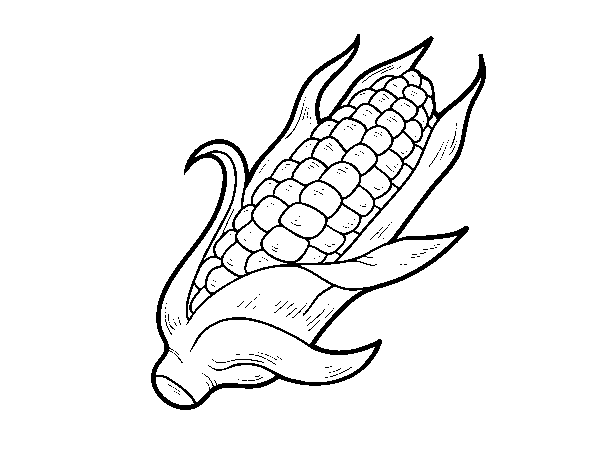 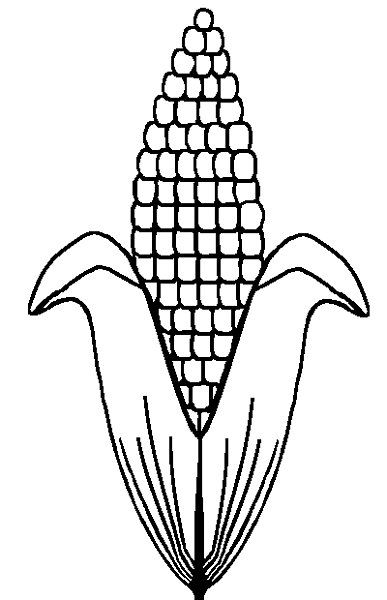 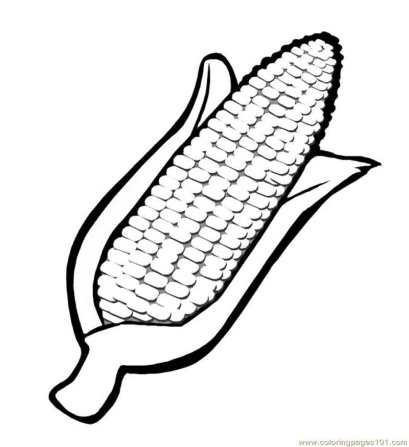 